SA of 3D Composite Shapes: Two or more 3D shapes put together.*With composite shapes it is important to determine which faces will be included/ excluded from the total surface area. Find the surface area of each composite shape below. (*hint – you have to use Pythagorus equation)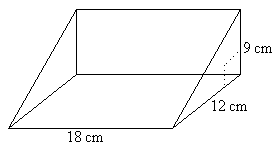 Math 10 A&WSurface Area – 3 Dimensional CompositesName:
Date:Block: